职权编码1300-G-00100-140981职权类型职权类型行政给付行政给付职权名称大中型水库移民后期扶持资金的给付大中型水库移民后期扶持资金的给付大中型水库移民后期扶持资金的给付大中型水库移民后期扶持资金的给付大中型水库移民后期扶持资金的给付子　　项职权依据【法律】《中华人民共和国水法》  第二十九条【行政法规】《大中型水利水电工程建设征地补偿和移民安置条例》（国务院令第471号） 第四十九条【法律】《中华人民共和国水法》  第二十九条【行政法规】《大中型水利水电工程建设征地补偿和移民安置条例》（国务院令第471号） 第四十九条【法律】《中华人民共和国水法》  第二十九条【行政法规】《大中型水利水电工程建设征地补偿和移民安置条例》（国务院令第471号） 第四十九条【法律】《中华人民共和国水法》  第二十九条【行政法规】《大中型水利水电工程建设征地补偿和移民安置条例》（国务院令第471号） 第四十九条【法律】《中华人民共和国水法》  第二十九条【行政法规】《大中型水利水电工程建设征地补偿和移民安置条例》（国务院令第471号） 第四十九条责任事项1.受理责任：公示公告大中型水库移民后期扶持资金的给付依据、标准和方式。
2.审核责任：负责给付的部门审核确定给付标准。
3.决定责任：负责给付的部门按照给付方式和核定标准按时、足额给付。
4.事后监管责任：加强执法巡查和监督。
5.其他：法律法规规章规定应履行的责任。1.受理责任：公示公告大中型水库移民后期扶持资金的给付依据、标准和方式。
2.审核责任：负责给付的部门审核确定给付标准。
3.决定责任：负责给付的部门按照给付方式和核定标准按时、足额给付。
4.事后监管责任：加强执法巡查和监督。
5.其他：法律法规规章规定应履行的责任。1.受理责任：公示公告大中型水库移民后期扶持资金的给付依据、标准和方式。
2.审核责任：负责给付的部门审核确定给付标准。
3.决定责任：负责给付的部门按照给付方式和核定标准按时、足额给付。
4.事后监管责任：加强执法巡查和监督。
5.其他：法律法规规章规定应履行的责任。1.受理责任：公示公告大中型水库移民后期扶持资金的给付依据、标准和方式。
2.审核责任：负责给付的部门审核确定给付标准。
3.决定责任：负责给付的部门按照给付方式和核定标准按时、足额给付。
4.事后监管责任：加强执法巡查和监督。
5.其他：法律法规规章规定应履行的责任。1.受理责任：公示公告大中型水库移民后期扶持资金的给付依据、标准和方式。
2.审核责任：负责给付的部门审核确定给付标准。
3.决定责任：负责给付的部门按照给付方式和核定标准按时、足额给付。
4.事后监管责任：加强执法巡查和监督。
5.其他：法律法规规章规定应履行的责任。问责依据参照《行政许可法》第七十一条～第七十七条《中国共产党纪律处分条例》第八十五～第一百二十九其他违反法律法规规章文件规定的行为参照《行政许可法》第七十一条～第七十七条《中国共产党纪律处分条例》第八十五～第一百二十九其他违反法律法规规章文件规定的行为参照《行政许可法》第七十一条～第七十七条《中国共产党纪律处分条例》第八十五～第一百二十九其他违反法律法规规章文件规定的行为参照《行政许可法》第七十一条～第七十七条《中国共产党纪律处分条例》第八十五～第一百二十九其他违反法律法规规章文件规定的行为参照《行政许可法》第七十一条～第七十七条《中国共产党纪律处分条例》第八十五～第一百二十九其他违反法律法规规章文件规定的行为实施主体移民办移民办责任主体责任主体水利局备注流程图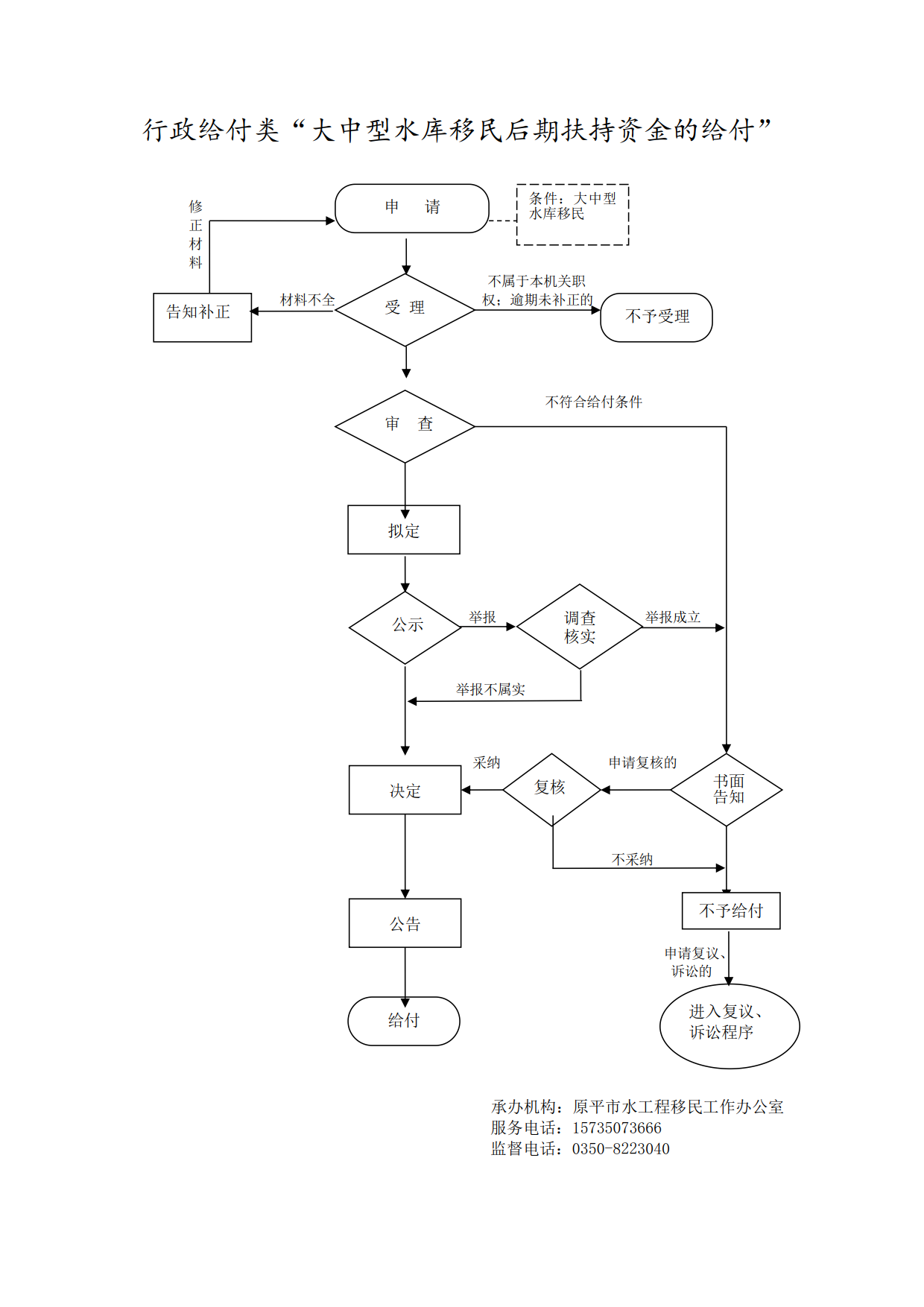 廉政风险防控图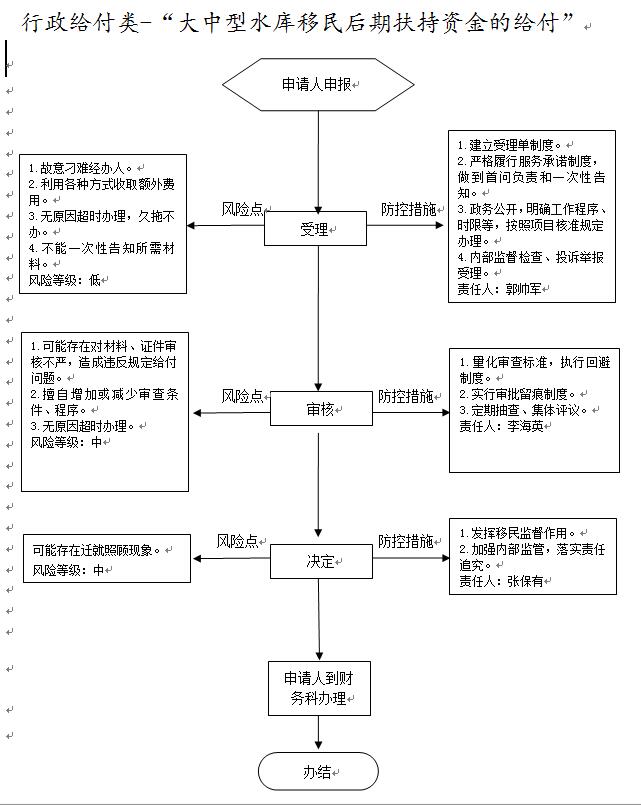 